Determination of tetragonal crystalline electric field parameters
for Yb3+ and Ce3+ ions from experimental g-factors values
and energy levels of Kramers doublets
{Use style“_MRSej_Title" }A.S. Kutuzov 1, *, A.M. Skvortsova 2 {“_MRSej_Authors” }1 Kazan State University, Kremlevskaya 18, Kazan 420008, Russia {“_MRSej_Address"}2 Kazan Federal University, Kremlevskaya 18, Kazan 420008, Russia {“_MRSej_Address"}*E-mail: Alexander.Kutuzov@gmail.com {“_MRSej_Address” for corresponding author}(Received ???, accepted ????) {“_MRSej_Date” }The tetragonal crystalline electric field parameters for Yb3+ and Ce3+ ions are expressed via ground multiplet exited doublets energies and parameters defining doublets’ wave functions. The crystalline electric field parameters for Yb3+ ion in YbRh2Si2, YbIr2Si2 and KMgF3 crystals extracted from excited state doublets energies and g-factors of ground state doublet are compared with parameters determined in other works. {No more than 200 words. Use the MRSej style of paragraph named “_MRSej_Abstract” }PACS:  75.10.Dg, 76.30.-v, 75.20. {“_MRSej_PACS” }Keywords:	crystalline electric field parameters, g-factors, Yb-based intermetallides, heavy-fermion systems {“_MRSej_Key” }1.	Introduction {Use the MRSej style of paragraph named “_MRSej_Section” }Our work was initially stimulated by investigation of heavy-fermion Kondo lattice compounds. Very peculiar magnetic, thermal and transport properties of 4f-electron based heavy-fermion systems are determined by the interplay of the strong repulsion of 4f-electrons on the rare-earth ion sites, their hybridization with wide-band conduction electrons and an influence of the crystalline electric field. {For first paragraph use the MRSej style of paragraph named “_MRSej_TextNonIndent” }In this paper we present the detailed calculation of CEF parameters from energies of ground multiplet exited Kramers doublets and g-factors of ground state Kramers doublet. {Use the basic MRSej style of paragraph named “_MRSe_Text_Main” 2.	Diagram of Yb3+ g-factors A free Yb3+ ion has a 4f 13 configuration with one term 2F. The spin-orbit interaction splits the 2F term into two multiplets: 2F7/2 with J = 7/2 and 2F5/2 with J = 5/2, where J is value of the total momentum J = (Jx, Jy, Jz). Multiplets are separated by about 1 eV [4]. The Hamiltonian of the Yb3+ ion interaction with the tetragonal CEF could be written via equivalent operators  [4]: {Below we use the MRSej style of paragraph named “_MRSej_Eq”}{One tab before}	,	{One tab after} (1)where  are the CEF parameters,  = 2/63,  = −2/1155,  = 4/27027 [4]. {After equations we use “_MRSej_TextNonIndent” or “_MRSe_Text_Main”}As follows from the group theory, the two-valued irreducible representation D 7/2 of rotation group contains two two-dimensional irreducible representations of the double tetragonal group [4]. ……………………………………..The former results correspond to bases |5/2, |−3/2 and |−5/2, |3/2, the latter corresponding to bases |7/2, |−1/2 and |−7/2, |1/2. It is convenient to introduce parameters C, A and D:	,    .	(2)Since matrices (2) are diagonal in the bases of their eigenvectors we can find the relations between our angular parameters and CEF parameters: tan φ7 = C3 /C, tan φ6 = A3 /A, it is enough to take −π/2 ≤ φ7, φ6 ≤ π/2.EPR spectra of Yb3+ ions {“_MRSej_SubSection”}The Zeeman energy gJ BHJ in the basis |↑, |↓ of each doublet could be represented by matrix	,	(3)where H is the magnetic field, S is the effective spin operator with S = 1/2, μB is the Bohr magneton, g|| and g are g-factors when the field is applied parallel and perpendicular to the tetragonal z-axis, respectively (tab. 1) The field is applied parallel and perpendicular to the tetragonal z-axis, respectively.EPR spectra in cubic symmetry case In the case of cubic symmetry , , , , , . In accordance with expansion  [4] the doublets  and ………….………….Using the least squares method the experimental values of g-factors (tab. 2) and experimental energy of whole 2F term levels have been taken into account. Obtained CEF parameters satisfy the experimental energy scheme of 2F term very well, but are reproduced by our expressions (9) only approximately (tab. 5).4.	Calculation of CEF parameters for Yb3+ ion. Comparison with another papersLet us calculate the CEF parameters for the given exited state doublets energies Δ1  Δ2  Δ3. It follows from (3) that we find:	,	,  ,	(9)	,  ,In paper [7] CEF parameters of Yb3+ ion in KMgF3 crystal have been found (tab. 5). Using the least squares method the experimental values of g-factors (tab. 2) and experimental energy of whole 2F term levels have been taken into account. Obtained CEF parameters satisfy the experimental energy scheme of 2F term very well, but are reproduced by our expressions (9) only approximately (tab. 5).In this case g|| and g are related by the equation , but as the admixture of excited 2F5/2 multiplet is small (p3 = 0.00551 [7]) we obtain previous relation g|| + 2g + 8 = 0. On the diagram (fig. 1) we marked experimental values of Yb3+ g-factors in several crystals (see also tab. 2). This allows us to estimate the signs of g-factors and to make assumptions about the ground state Kramers doublet on the basis of measured absolute values of g-factors. For example, it is evident that the ground state doublet of Yb3+ ion in HfSiO4 is  and both parallel and perpendicular g-factors have a negative sign. The ground state doublet of Yb3+ ion in KMgF3 is , the sign of g|| is positive, the sign of g is negative. In CaF2 crystal the tetragonal center of Yb3+ is in state  and the sign of g|| is positive but the sign of g can be both positive and negative.4.	SummaryFor Yb3+ and Ce3+ ions all possible sets of tetragonal crystalline electric field parameters that satisfy the given experimental energy scheme of ground multiplet are defined.The earlier published CEF parameters for Yb3+ ion in YbRh2Si2 and YbIr2Si2 crystals calculated with the use of least squares method could be obtained from our formulas (see tab. 5).AcknowledgmentsWe wish to acknowledge professor ……………This work was supported by ………………..ReferencesSichelschmidt J., Ivanshin V.A., Ferstl J., Geibel C., Steglich F. Phys. Rev. Lett. 91, 156401 (2003)    {“_MRSej_Reference” }Abragam A., Bleaney B. Electron Paramagnetic Resonance of Transition Ions, Clarendon Press, Oxford (1970)Altshuler S.A., Kozyrev B.M., Electron Paramagmetic Resonance in Compounds of Transition Elements, Wiley, New York (1974)Kutuzov A.S., Skvortsova A.M., Belov S.I., Sichelschmidt J., Wykhoff J., Eremin I., Krellner C., Geibel C., Kochelaev B.I. J. Phys.: Condens. Matter 20, 455208 (2008)Leushin A.M., Ivanshin V.A., Kurkin I.N. Phys. Solid State 49, 1417 (2007) (Fizika Tverdogo Tela 49, 1352 (2007), in Russian)Bednorz J.G., Müller K.A. Z. Phys. B 64, 189 (1986)See, for instance, Phase separation in Cuprate Superconductors, edited by K.A. Müller and G. Benedek (World Scientific, Singapore, 1993)Mihailovic D., Müller K.A., in High-Tc Superconductivity: Ten Years After the Discovery, E. Kaldis et al., eds. Kluwer Academic Publishers (1997) p. 243Levin L.I., Cherepanov V.I. Fizika Tverdogo Tela 25, 700 (1983) (in Russian)Izyumov Yu.A., Proshin Yu.N., Khusainov M.G. Physics – Uspekhi 45, 109 (2002)Elschner B., Loidl A. in Handbook of the Physics and Chemistry of Rare Earth, edited by K.A. Gschneidner Jr., L. Eyring, and M.B. Maple (Elsevier Science, Amsterdam, 2000), Vol. 30, p. 375Kochelaev B.I., Kharakhash’yan E.G., Garifullin I.A., Alekseevskii N.E. Proceedings of the 18th Congress AMPERE, Nottingham, 1974, p. 23 (1974)Kochelaev B.I., Tagirov L.R. Khusainov M.G. Sov. Phys. JETP 49, 291 (1979)Vojta M., Sachdev S. Cond-mat/9906104Kuhns P. Proc. of the Physical Phenomena in High Magnetic Fields-IV. Santa Fe, NM, World Scientific, p. 297 (2002)Grechishkin V.S., Nuclear Quadrupole Interactions in Solid, Nauka, Moscow (1973) (in Russian)Table 1.	Energies, wave functions and g-factors of  Yb3+ ion in tetragonal crystalline electric field. {“_MRSej_table_caption" }
{Figures and tables are inserted into tables}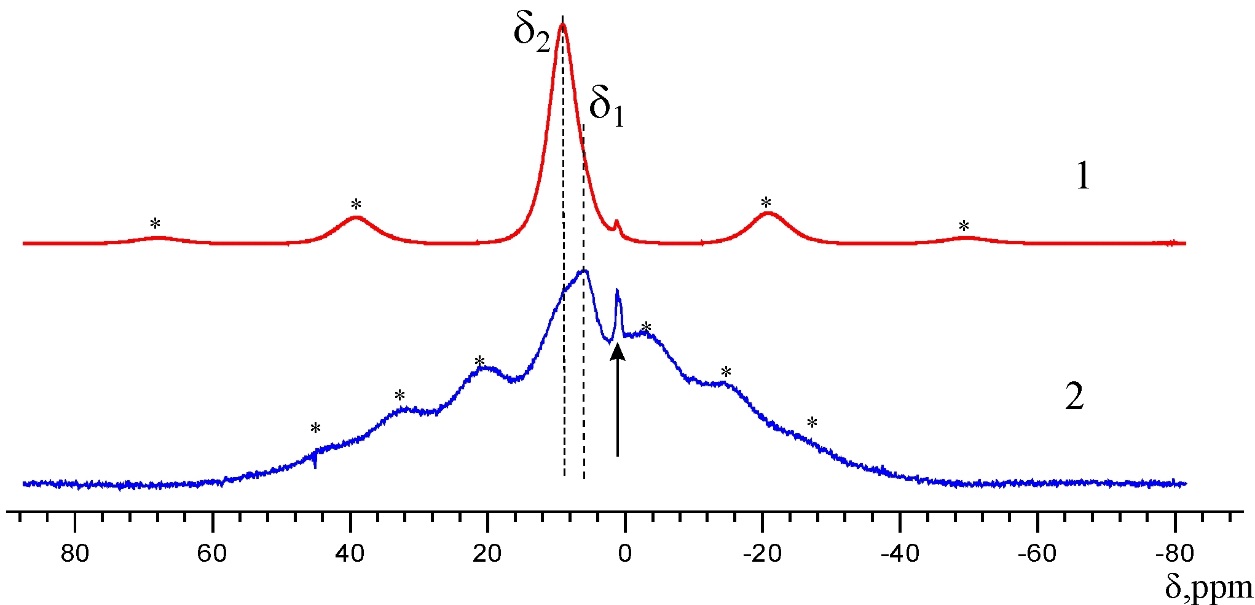 Figure 1.	The diagram of g-factors of Yb3+ ion in tetragonal crystalline electric field and experimental g-points taken from literature (tab. 2). {“_MRSej_figure_caption” }Table 2.	Experimental g-factors of Yb3+ ion in tetragonal crystalline electric field given in figure 1.Figure 2.	Temperature dependence of the strength of the potential V (see (6)), obtained from the simulation of C60 EPR spectra.